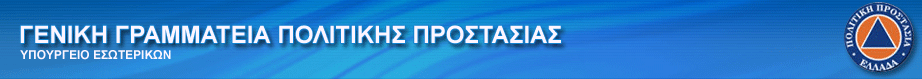 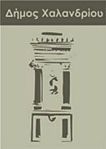 ΑΙΤΗΣΗ   ΕΓΓΡΑΦΗΣ   ΣΤΟΕΘΕΛΟΝΤΙΚΟ ΚΛΙΜΑΚΙΟ  ΠΟΛΙΤΙΚΗΣ  ΠΡΟΣΤΑΣΙΑΣ ΔΗΜΟΥ   ΧΑΛΑΝΔΡΙΟΥΟΝΟΜΑΤΕΠΩΝΥΜΟ ……………………………………………………………………………………ΠΑΤΡΩΝΥΜΟ   …………………………………………………………….……………………………Δ/ΝΣΗ ΚΑΤΟΙΚΙΑΣ  ………………………………………………………………………………………                                                                     ΤΗΛΕΦΩΝΟ: ΣΤΑΘ……………………………………….   ΚΙΝ. ………………………………………E-MAIL: ………………………………………………………………………………………ΑΡ. ΚΥΚΛΟΦΟΡΙΑΣ ΟΧΗΜΑΤΟΣ:  ……………………………………………………………………ΕΠΑΓΓΕΛΜΑ………………………………………………………………………OMAΔΑ ΑΙΜΑΤΟΣ………………………………………………………………………………ΑΡ. ΤΑΥΤΟΤΗΤΑΣ:………………………………………………………………………………………ΗΛΙΚΙΑ 18-35 □ 36-50 □ 51-65 □ 65+ΕΘΕΛΟΝΤΙΚΗ ΠΡΟΫΠΗΡΕΣΙΑ: ΝΑΙ  ή  ΟΧΙΑΝ ΝΑΙ, ΣΗΜΕΙΩΣΤΕ  ΠΟΥ ……………………………………………………………………………ΤΡΟΠΟΙ ΕΘΕΛΟΝΤΙΚΗΣ ΠΡΟΣΦΟΡΑΣ: ( σηµειώσατε µε Χ σε όσα από τα ακόλουθα επιθυµείτε να προσφέρετε έργο):                                  ΠΟΛΙΤΙΚΗ ΠΡΟΣΤΑΣΙΑΠΥΡΑΣΦΑΛΕΙΑ ΕΠΙΤΗΡΗΣΗ - ΠΥΡΟΦΥΛΑΞΗ  …………………………………………………………………..…..ΔΑΣΟΠΥΡΟΣΒΕΣΗ (ΣΤΕΛΕΧΩΣΗ ΠΥΡ/ΚΩΝ ΟΧΗΜΑΤΩΝ) …………………………………………………………ΚΕΝΤΡΟ ΕΠΙΧΕΙΡΗΣΕΩΝ (ΕΠΙΚΟΙΝΩΝΙΕΣ) ………………………………………………………….ΣΥΜΒΟΛΗ  ΣΤΗΝ  ΕΚΚΕΝΩΣΗ  ΕΥΑΙΣΘΗΤΩΝ  ΧΩΡΩΝ ……………………………………………………….…ΧΙΟΝΟΠΤΩΣΕΙΣ – ΠΛΗΜΜΥΡΕΣ – ΣΕΙΣΜΟΙ ΚΟΙΝΩΝΙΚΗ ΒΟΗΘΕΙΑ (ΜΕΤΑΦΟΡΑ ΑΓΑΘΩΝ ΣΕ ΠΛΗΓΕΝΤΕΣ) ……………………………………………………..…………ΠΡΩΤΕΣ ΒΟΗΘΕΙΕΣ (µόνο κατόπιν πιστοποιημένης εκπαίδευσης)…………………………………………………………….…ΟΡΓΑΝΩΣΗ  ΧΩΡΩΝ  ΥΠΟΔΟΧΗΣ  ΠΛΗΓΕΝΤΩΝ ……………………………………………………………….…ΠΕΡΙΒΑΛΛΟΝ ΑΝΑΔΑΣΩΣΕΙΣ …………………………………………………………………ΣΥΝΤΗΡΗΣΗ  ΔΕΝΔΡΥΛΛΙΩΝ (πότισμα, σκάλισμα, λίπανση) ………………………………………ΚΑΘΑΡΙΣΜΟΙ – ΑΠΟΨΙΛΩΣΕΙΣ ΚΟΙΝΟΧΡΗΣΤΩΝ ΧΩΡΩΝ …………………………………………………………..…,,….ΕΝΗΜΕΡΩΣΗ – ΕΥΑΙΣΘΗΤΟΠΟΙΗΣΗ ΠΟΛΙΤΩΝ …………………………………………………………….……ΗΜΕΡΟΜΗΝΙΑ ……/……./………ΥΠΟΓΡΑΦΗ …………………………………………………………...